MODELLO DI REPORT DI BACKLOG PER PROGETTI EDILI 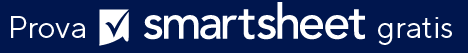 ASSEGNATO AASSEGNATO AREPORT AUTORIZZATO DAFIRMAFIRMADATAMODELLO DI REPORT DI BACKLOG PER PROGETTI EDILIMODELLO DI REPORT DI BACKLOG PER PROGETTI EDILIMODELLO DI REPORT DI BACKLOG PER PROGETTI EDILIN. DI IDENTIFICAZIONEDESCRIZIONE DEL LAVOROAPPALTATORE / RESPONSABILEATTREZZATURAPRIORITÀCOSTOSTATONOTEAlta$CompletatoMedia$Non iniziatoBassa$ScadutoMedia$In attesaAlta$CompletatoAlta$CompletatoAlta$CompletatoAlta$CompletatoAlta$CompletatoAlta$CompletatoAlta$CompletatoAlta$CompletatoBassa$In corsoMedia$In corsoMedia$ScadutoBassa$In attesaTOTALETOTALETOTALETOTALETOTALEDICHIARAZIONE DI NON RESPONSABILITÀQualsiasi articolo, modello o informazione sono forniti da Smartsheet sul sito web solo come riferimento. Pur adoperandoci a mantenere le informazioni aggiornate e corrette, non offriamo alcuna garanzia o dichiarazione di alcun tipo, esplicita o implicita, relativamente alla completezza, l’accuratezza, l’affidabilità, l’idoneità o la disponibilità rispetto al sito web o le informazioni, gli articoli, i modelli o della relativa grafica contenuti nel sito. Qualsiasi affidamento si faccia su tali informazioni, è pertanto strettamente a proprio rischio.